CURRICULUM VITAE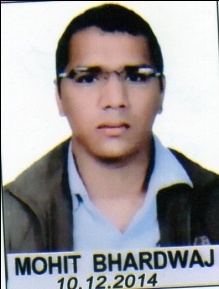 Mohit BhardwajS/o Shri Pramod Kumar Sharma                                            Shastri Nagar, New Delhi- 110052Ph-9310436643  
Email ID – mohitbhardwaj680@gmail.comObjective:To get affiliated as Paralegal/Legal Practitioner/Stenographer with a firm that provides opportunities to use my inbuilt abilities to advance the business objectives of the firm and obtain my personal career goals.Professional ExperienceFrom June, 2021 to till dateOrganization 	:	Obhan & Associates   Designation 	:	ParalegalKey Performance AreaFiling of Patent ApplicationGrant ReportingPreparing and filing all the formal documents  at the Indian Patent OfficeReviewing bibliographic Details of Published Patent ApplicationAnnuity Payment and reminders Drafting, filing and reporting of Commercial working statement ( Form-27).Response to FER.Opposition of Patent Client reminders and correction of legal documents.Taking Dictations and its TranscriptionInvoicingDraft Response Detailed ReportingResponse to office actionWritten SubmissionDocketingClient CorrespondenceFrom March, 2019 to May, 2021       Organization 	:	Anand & Anand                  Designation 	:	ParalegalFrom February, 2018 to  February, 2019       Organization 	:	Deepak Gulati & Associates  Designation 	:	StenographerResponsibilityBasic Knowledge of Appellate work.Scrutiny Case.CIT Appeal mattersITAT & High Court casesPublic Grievance etc.Litigation. & DraftingLitigation DraftingAdministrative Tribunal MatterDrafting Affidavit & PetitionShorthand speed of 80 WPMTyping speed of 35Time ManagementCIT Appeal mattersITAT & High Court casesPublic Grievance etc.Litigation. & DraftingAdditional SkillsLegal Search of case Laws Handing Portal of Public GrievancesMCA Search and their changes Legal Drafting Education:Personal Details:Sex			: Male				Marital Status     	: Married			Linguistic abilities	: English & Hindi			Date of Birth		: 03rd July, 1993		Nationality		: IndianMohit Bhardwaj			Date:CoursesUniversity/Institute/BoardYear of PassingBSCIGNOU2017Higher SchoolCBSE2011Secondary SchoolCBSE2009StenoChandra Coaching Centre2017I, Mohit Bhardwaj do hereby swear that the particulars of information and facts stated herein above are true, correct and complete to the best of my knowledge and belief.